Кубок Беларуси среди клубов 2018 
Техническая информация (Бюллетень №3)Программа соревнованийЖюри соревнований: Андрей Яковлев, Михалкин Дмитрий, Ходан АлександрОтметкаНа соревнованиях будет использоваться система отметки Sportident. Допускается участие с личными SI-чипами. Отметка AIR+ не будет использоваться на соревнованиях (станции будут работать в режиме без Air-отметки, участникам с Air-чипами необходимо будет пользоваться ими, как обычными).Проживание и досугВ д. Городец возможно проживание в палатках на территории усадьбы и аренда бани. Цена договорная. Тел +37529 646-32-43 (Владимир). Также в районе д. Городец имеется водоем с платной рыбалкой - http://carpmaster.by/ . 25 августа в ГСОК «Логойск» проводится международный фестиваль фейерверков - http://navalnica.by/fest/ . Арена соревнований25  августа (длинная дистанция): д.Юрковичи - https://goo.gl/maps/xg65aLnV4ZG2  Координаты центра соревнований: 54.296183, 28.000984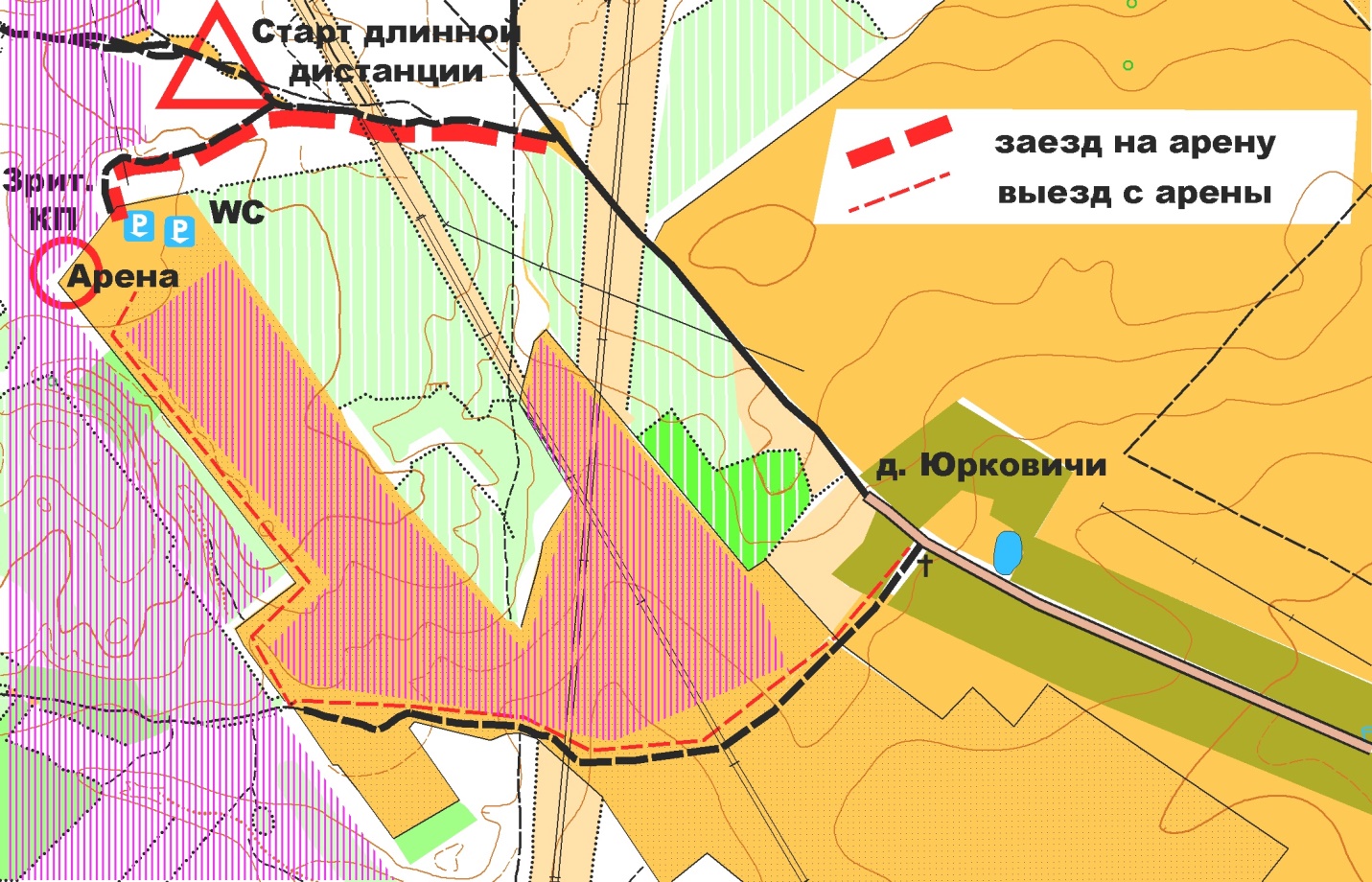 КартаКарта «Юрковичи», масштаб 1:15000 (1:10000), сечение рельефа 5 м.Автор: Бригинец Константин, 2016 - 2018 год. Карта выполнена в стандарте ISOM 2017. Формат карты: А4 – для всех групп.Пример карты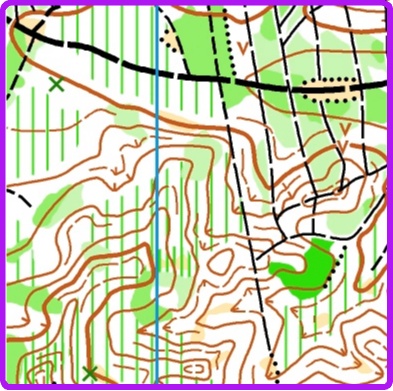 Описание местности и опасные местаМестность закрытая на 95%, лес преимущественно хвойных пород, хорошей и средней проходимости. Хорошо развита сеть дорог и просек, многие дороги и тропинки покрыты травой и видны на местности хуже ожидаемого. Местность сильно пересеченная, преобладают положительные крупные формы рельефа, перепады на склоне до 50 метров. Грунт твердый. На местности возможны свежие следы вывоза леса, не отмеченные на карте.Специфических опасных мест на карте нет.Форма одеждыРекомендуется закрытая форма одежды и обувь с шипами.Параметры дистанцийКонтрольное времяКонтрольное время:  4 часа для групп МЖЕ, 3 часа для остальных групп.Пункты питанияРасположение пунктов питания на длинной дистанции:(*) - на подпитку возможно передать собственное питание, которое будет находиться для:-  МЕ на пункте питания («ведрышко» на карте) возле КП 43 (КП №13 по порядку прохождения дистанции);-  ЖЕ на пункте питания («ведрышко» на карте) после КП 36 (перегон КП №9-№10 (ближний к линии) по порядку прохождения дистанции). (**) зрительный КП у групп МЖЕ.Собственное питание необходимо сдать до 12.15 в корзинки с соответствующими надписями (МЕ, ЖЕ). Корзинки будут находиться возле палатки регистрации.Границы района соревнований и аварийный азимутРайон ограничен: с юга – трасса Логойск-Зембин, с востока – д. Юрковичи и линией электропередач. С севера и запада района проходят крупные лесные дороги, но четких ограничений нет. В случае потери ориентировки выходить на восток к ЛЭП и вдоль ЛЭП на юг до д. Юрковичи.ЛегендыВ стартовый коридор участник заходит за 3 минуты до своего времени старта;Дополнительные легенды выдаются в стартовом коридоре.26  августа (эстафета): Центр соревнованийд. Городец - https://goo.gl/maps/BJzbccHwYCS2  Координаты центра соревнований:  54.464859, 28.002162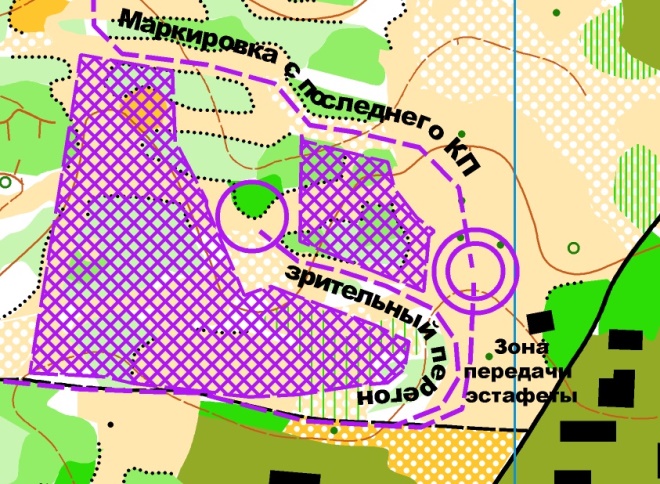 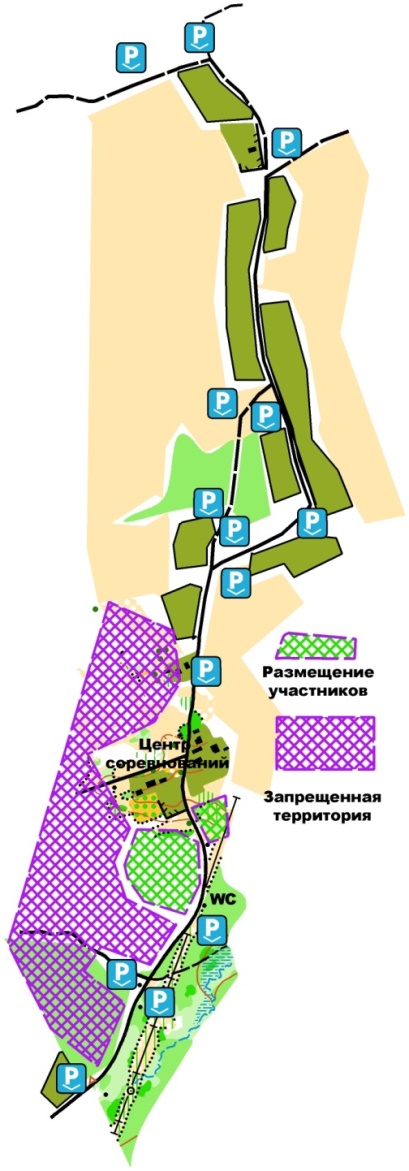 Место старта-финиша эстафеты располагается на въезде в д. Городец. Парковка автомобилей осуществляется по всей деревне и с края  грунтовой дороги перед деревней. Максимальное расстояние от возможного места парковки до центра соревнований  - 1,0 – 1,5 км. Просьба компактно парковать автомобили, экономя место для автомобилей остальных участников!!! Парковаться вдоль дороги в один ряд, оставляя место для проезда. Места возможной парковки отмечены знаком стоянки на схеме. КартаКарта «Городец», масштаб 1:10000, сечение рельефа 5 м.Авторы: Воробей Сергей, Усенко Сергей, Токмаков Константин, 2018 год. Карта выполнена в стандарте ISOM 2017. Формат карты: А4 – для всех групп.Пример карты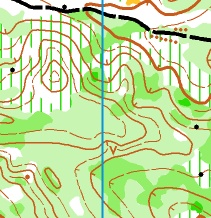 Описание местности и опасные местаМестность закрытая на 95%. Лес преимущественно хвойных пород, преимущественно средней проходимости. Дорожная сеть развита средне. Микробугорки представляют из себя каменные насыпи. Местность сильно пересеченная, преобладают положительные крупные формы рельефа, перепады на склоне до 30 метров. Грунт твердый, местами каменистый.Специфических опасных мест на карте нет.Форма одеждыРекомендуется закрытая форма одежды и обувь с шипами.Параметры дистанцийПорядок старта 11.00 – МЕ; 11.05 – ЖЕ; 11.10 – МВ, ЖВ. Расстояние после зрительного перегона: МЕ – 2,4 км, ЖЕ –1,8 км,  МВ – 1,6 км, ЖВ – 1,3 км. Участники, не преодолевшие полностью зрительный перегон (маркированный участок в карте), будут дисквалифицированы! Open 1 и Open 2 стартуют по решению судьи старта без стартового протокола.Контрольное времяКонтрольное время: 4 часа для всех групп на все этапы.Границы района соревнований и аварийный азимутРайон ограничен: с юга – грунтовая дорога д. Малиновка – д. Городец, с востока - д. Городец, с севера – лесная дорога  и с запада - линией электропередач.  В случае потери ориентировки выходить на ЛЭП, потом на юг, потом по южной дороге на восток к центру соревнований.Схемы проезда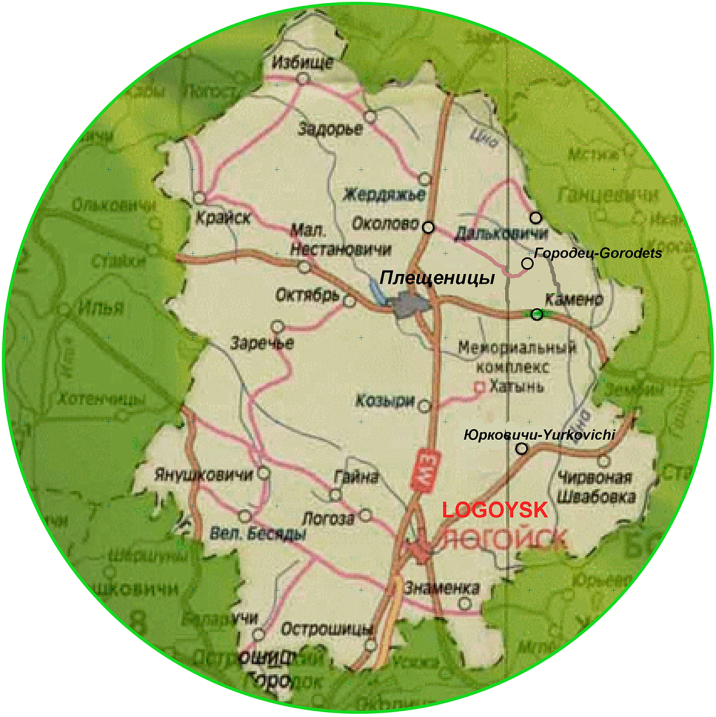 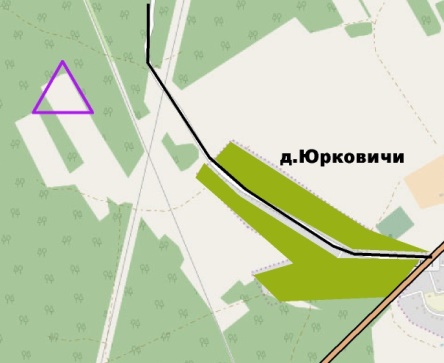 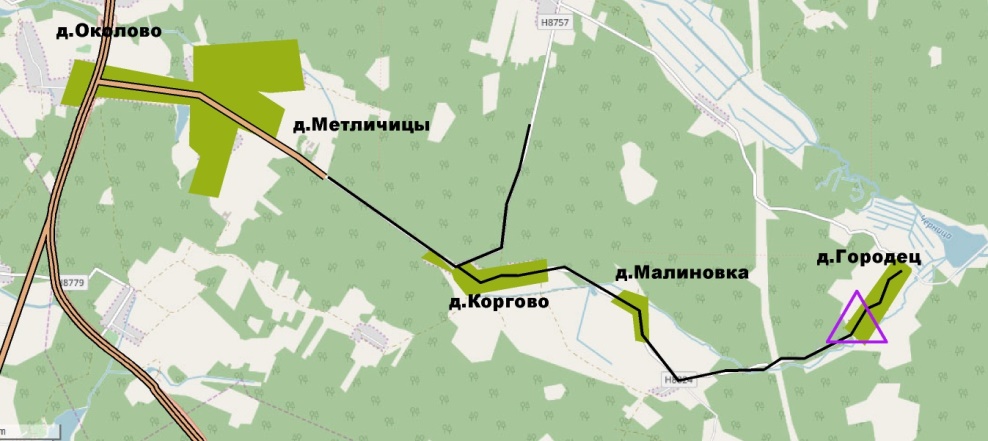 Партнеры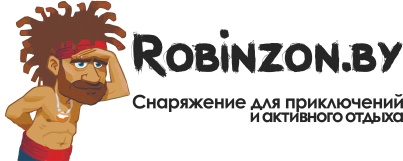 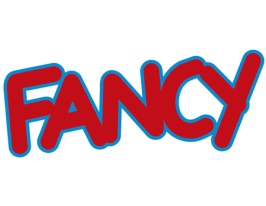 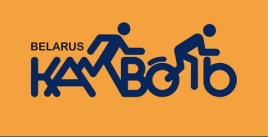 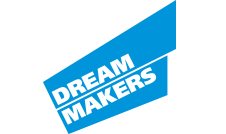 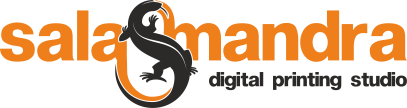 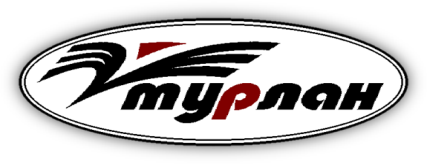 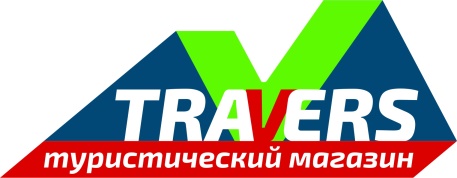 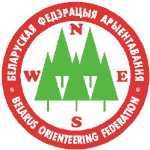 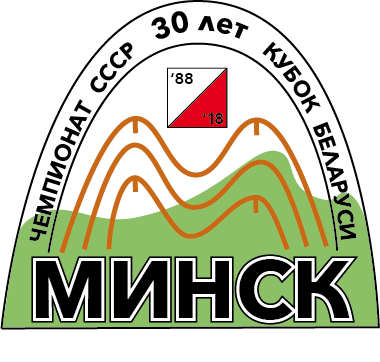 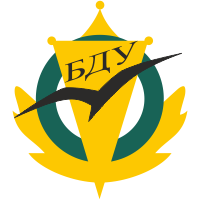 25 августа (суббота)до 12.0012.1513.0013.00 – 14.00до 17.0017.00 – 18.00Приезд участников. Прохождение мандатной комиссии на месте старта д. Юрковичи.Открытие соревнований.Лично-командные соревнования на длинной дистанции по группам М/Ж Е, А, В. Этап Кубка Федерации (элита).Старт в группах Open 1, 2Подача составов команд на эстафетуНаграждение победителей и призеров на длинной дистанции.26 августа (воскресенье)10.4511.0011.30 – 12.30до 15:00Демонстрация передачи эстафеты.Командные соревнования (эстафета 3 этапа, группы М/Ж Е, В). Этап Кубка Федерации среди клубов в эстафетных видах программы, проводимый при поддержке компании «Турлан». Место старта – д. Городец.Старт в группах Open 1, 2 (средняя дистанция ).Подведение итогов соревнований. Награждение победителей и призеров эстафеты. Закрытие соревнований.Длинная дистанцияДлинная дистанцияДлинная дистанцияДлинная дистанцияДлинная дистанцияДлинная дистанцияДлинная дистанцияДлинная дистанцияДлина, кмКоличество КПМасштаб  картыДлина, кмКоличество КПМасштаб  картыМЕ15,1251: 15 000ЖЕ9,8191: 15 000МА9,1151: 15 000ЖА7,4121: 15 000МВ6,1101: 10 000ЖВ5,1101: 10 000Open 14,071: 10 000Open 26,5121: 10 000Предварительные классы дистанций Е - МС, А - КМС, В - I разряд. Предварительные классы дистанций Е - МС, А - КМС, В - I разряд. Предварительные классы дистанций Е - МС, А - КМС, В - I разряд. Предварительные классы дистанций Е - МС, А - КМС, В - I разряд. Предварительные классы дистанций Е - МС, А - КМС, В - I разряд. Предварительные классы дистанций Е - МС, А - КМС, В - I разряд. Предварительные классы дистанций Е - МС, А - КМС, В - I разряд. Предварительные классы дистанций Е - МС, А - КМС, В - I разряд. ГруппаМЖЕ1 – 5,0 км, 2 – 10,0 км (*), 3 – 14,5 км (**)1 – 5,0 км (*), 2 – 7,6 км, 3 – 8,2 км (**), А1 – 3,0 км, 2 – 7,9 км1 – 4,0 кмВ1 – 3,0 км1 – 2,3 кмЭстафетаЭстафетаЭстафетаЭстафетаЭстафетаЭстафетаЭстафетаЭстафетаДлина, кмКоличество КПМасштаб  картыДлина, кмКоличество КПМасштаб  картыМЕ6,0-6,317-181: 10 000ЖЕ4,7-4,913-151: 10 000МВ4,4-4,613-141: 10 000ЖВ4,0-4,2121: 10 000Средняя дистанцияСредняя дистанцияСредняя дистанцияСредняя дистанцияСредняя дистанцияСредняя дистанцияСредняя дистанцияСредняя дистанцияOpen 13,6101: 10 000Open 25,0151: 10 000Предварительные классы дистанций Е - МС,  В - КМС.Предварительные классы дистанций Е - МС,  В - КМС.Предварительные классы дистанций Е - МС,  В - КМС.Предварительные классы дистанций Е - МС,  В - КМС.Предварительные классы дистанций Е - МС,  В - КМС.Предварительные классы дистанций Е - МС,  В - КМС.Предварительные классы дистанций Е - МС,  В - КМС.Предварительные классы дистанций Е - МС,  В - КМС.